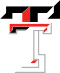 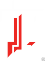 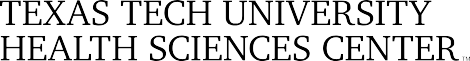 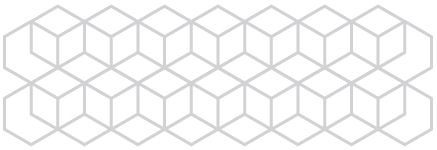 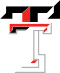 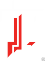 Sixth Annual Abilene Interdisciplinary Symposium on Cancer & Biomedical ResearchFriday, October 27, 20238:00am – 8:40amBreakfast and Registration8:40am - 8:55am Opening Remarks: Sanjay K. Srivastava, Ph.D., FAAASDistinguished Professor and Chairman, Department of Immunotherapeutics and Biotechnology, Texas Tech University Health Sciences Center-Abilene8:55am - 9:00amMessage from President Lori Rice-Spearman, Ph.D.Texas Tech University Health Sciences Center9:00am - 10:00am Keynote Speaker: Manish Aghi, M.D., Ph.D.,Professor, Neurological Surgery, Weill Institute for Neurosciences School of Medicine. University of California, San Francisco. 10:00am – 10:35am Distinguished Speaker: Todd Triplett, Ph.D.Assistant Professor, Department of Immunotherapeutics and Biotechnology, Texas Tech University Health Sciences Center - Abilene10:35am – 10:45amBREAK10:45am - 11:20amDistinguished Speaker: Sara Brouse, PharmD, BCPS, BCCP, FCCP, FACCRegional Dean and Professor at Texas Tech University Health Sciences Center School of Pharmacy11:20am – 11:55pmDistinguished Speaker: Alice Ashcraft, Ph.D., RN, CNE, ANEF, FGSA, FAANProfessor and Associate Dean for Research and Scholarship.  Texas       Tech University Health Sciences Center, School of Nursing.12:00pm – 1:00pmLUNCH1:00pm - 2:00pmKeynote Speaker: Michael C. Wiener, Ph.D.Professor and Chairperson, Department of Cell Physiology & Molecular Biophysics, Texas Tech University Health Sciences Center, School of Medicine. 2:00pm – 2:35pmDistinguished Speaker: Ren Zhang, M.D.Director of Noninvasive Cardiology, Interventional Echocardiographer at Hendrick Medical Center- Abilene2:35pm – 3:10pmDistinguished Speaker: Rusty Towell, Ph.D.Professor, Department of Engineering and Physics, Abilene Christian University3:10pm – 3:25pmBREAK3:25pm – 4:00pmDistinguished Speaker: Gerard Carrino, Ph.D., MPHDean, School of Population and Public Health, Texas Tech University Health Sciences Center- Abilene4:00pm – 4:30pmStudent Presentations4:30pm – 4:35pmClosing Remarks: Pearl Merritt, Ed.D., M.S., MSN, RN, FAANDistinguished Professor and Regional Dean, School of Nursing, Texas Tech University Health Sciences Center- Abilene4:35pm – 5:30pmPoster Presentations